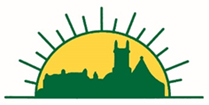 Earley Town CouncilIndividuals Application Form

Before completing this application form, please ensure you have read Earley Town Council’s Grant Policy which includes details of the criteria for applications.

Your Information
Grant Information 
Payment DetailsIf your application is successful the grant award will be paid electronically, please provide the appropriate bank details of where you would like the award paid.ChecklistBefore submitting your completed application form, please check that you have carried out the following: Read and understood Earley Town Council’s Grant PolicyCompleted all sections on the application formProvideed accurate details on why the grant is being requested and how it will be spentProvided the correct bank details for payment to be made, if your application is successfulDeclarationI certify, the information that has been provided is true and correct to the best of my knowledge.

Privacy Notice

By submitting this application, you consent to the Council storing and processing the personal data you have provided for the purpose for which it was submitted.  For full details of the Privacy Notice for Grants, please visit: - https://www.earley-tc.gov.uk/wp-content/uploads/2022/07/Privacy-Notice-Grants.pdf Please return your completed form and supporting documentation to: - 
deputy@earley-tc.gov.uk or by post to: - 
Grant Applications, Earley Town Council, Council Offices, Radstock Lane
Earley, Reading, RG6 5ULName of Applicant	AddressTelephone NoEmail AddressGrant amount being requestedPurpose of the requestHave you received other sources of funding, if so please detail, including amounts receivedFunding BodyAmount ReceivedHave you received other sources of funding, if so please detail, including amounts receivedHave you received other sources of funding, if so please detail, including amounts receivedHave you received other sources of funding, if so please detail, including amounts receivedHave you received other sources of funding, if so please detail, including amounts receivedIn a maximum of 250 words, please explain why you are applying.  Your reasons must clearly outline how and when the grant will be spent. Name of Bank/Building SocietyAccount NameAccount NumberSort CodeSigned (by applicant or parent/guardian if applicant is under 18yrs)NameDate